leidraad brainstormDoel: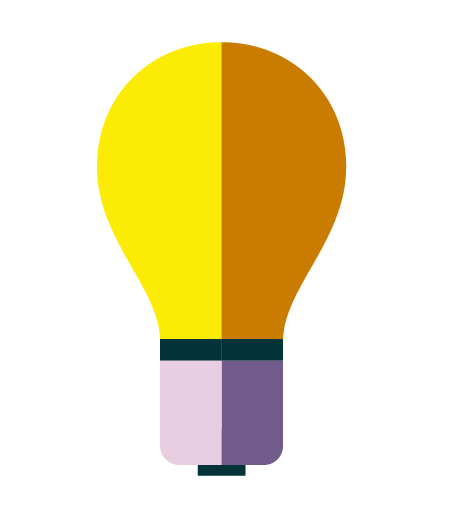 Het bedachte ontwerpplan kritisch bekijken.Voorbereiding:Maak een dobbelsteen.Welke onderwerpen moeten aanbod komen?Aanscherpen van het bedachte ontwerpplan.Welke werkvormen kun je inzetten?Dobbelsteen-werkvormWelke vragen kun je stellen?Past dit leerarrangement nog bij de werkhypothese die we bedacht hebben?Wat maakt dat dit leerarrangement iets toevoegt aan wat we al doen voor deze groep leerlingen? Doen we met dit leerarrangement recht aan verschillen tussen ALLE leerlingen?Is ontwerpen van dit leerarrangement / gebruik ervan in de praktijk haalbaar / realiseerbaar?…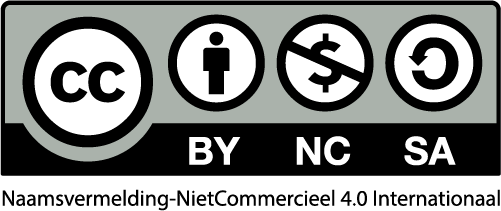 